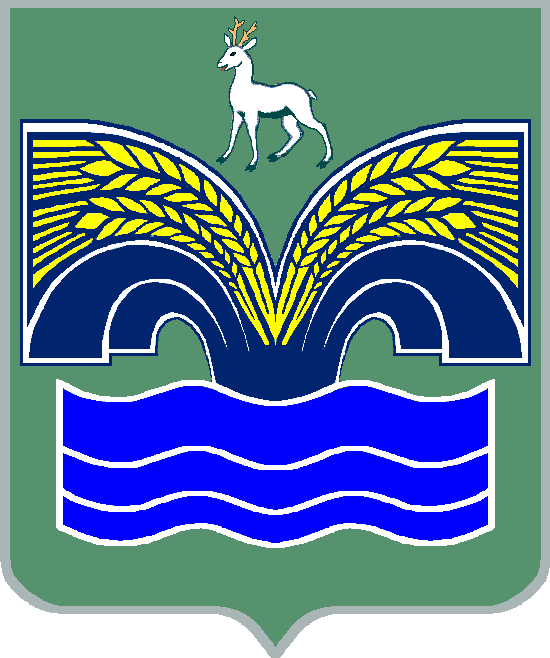 АДМИНИСТРАЦИЯМУНИЦИПАЛЬНОГО РАЙОНА  КРАСНОЯРСКИЙСАМАРСКОЙ ОБЛАСТИПОСТАНОВЛЕНИЕот 12.10.2020 № 308О признании утратившими силу отдельных постановленийадминистрации муниципального района КрасноярскийСамарской областиВ соответствии с пунктом 3 части 4 статьи 36 Федерального закона от 06.10.2003 № 131-ФЗ «Об общих принципах организации местного самоуправления в Российской Федерации», пунктом 5 статьи 44 Устава муниципального района Красноярский Самарской области, принятого решением Собрания представителей муниципального района Красноярский Самарской области от 14.05.2015 № 20-СП, на основании письма Министерства финансов Российской Федерации от 25.06.2020       № 02-09-06/54822,  Администрация муниципального района Красноярский Самарской области ПОСТАНОВЛЯЕТ:Признать утратившими силу:постановление администрации муниципального района Красноярский Самарской области от 24.09.2019 № 292 «Об утверждении Порядка осуществления полномочий финансового управления администрации муниципального района Красноярский Самарской области по внутреннему муниципальному финансовому контролю»;постановление администрации муниципального района Красноярский Самарской области от 24.09.2019 № 293 «Об утверждении Порядка осуществления контроля за соблюдением Федерального закона «О контрактной системе в сфере закупок товаров, работ, услуг для обеспечения государственных и муниципальных нужд» органом внутреннего муниципального финансового контроля».2. Настоящее постановление опубликовать в газете «Красноярский вестник» и разместить на официальном сайте администрации муниципального района Красноярский Самарской области  в сети Интернет.3. Контроль за исполнением настоящего постановления возложить на заместителя Главы муниципального района Красноярский Самарской области по финансам, экономике и сельскому хозяйству Марьянова А.Ю.4. Настоящее постановление вступает в силу со дня его официального опубликования.Глава района                                                                              М.В.БелоусовГолованова 21484